      Выпускной в детском саду - это особое событие для каждого ребенка и его родителей, это первая ступенька во взрослую жизнь. С одной стороны это радостный, долгожданный праздник, с другой - немного грустное событие. Радостно педагогам от того, что их воспитанники переходят на новую жизненную ступеньку, а грустно - что приходиться расставаться с такими милыми, уже ставшими родными детьми.     31 мая в детском саду «Одуванчик» выпускной прошел в теплой, дружеской обстановке. Начался праздник с торжественного выхода выпускников - дети как-то сразу повзрослели: красивые, нарядные, они стали похожи на школьников.     Праздник начался с вручения дипломов и грамот воспитанникам за участие в конкурсах.
     В течение всего утренника они показали свои знания и умения, которые приобрели за годы, проведенные в детском саду: спели много песен, рассказали стихи.
     По сложившийся доброй традиции воспитатели пожелали выпускникам доброго пути, успешной учебы и конечно же, не забывать родной детский сад. От имени всех детей и родителей были сказаны слова благодарности воспитателям и всем работникам детского сада. Каждому выпускнику были вручены подарки. 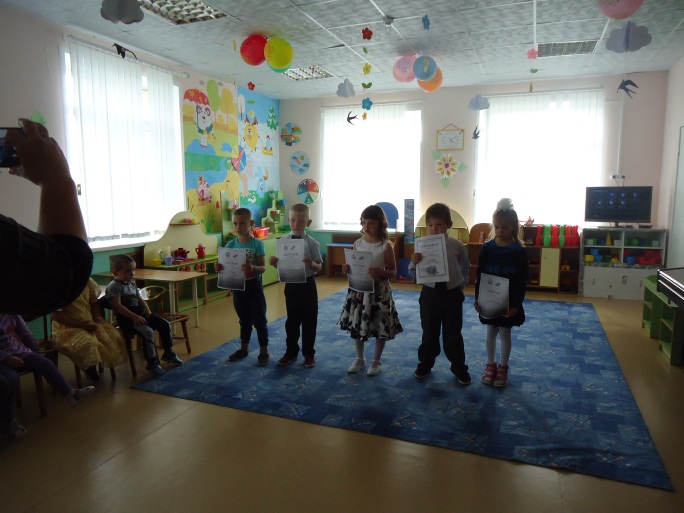 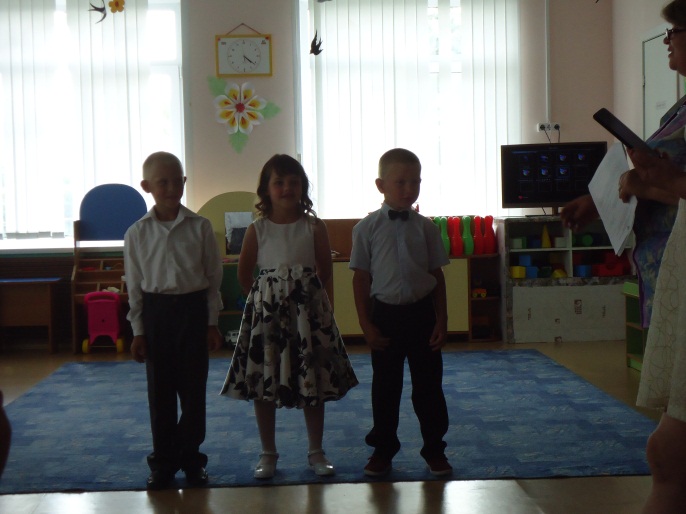 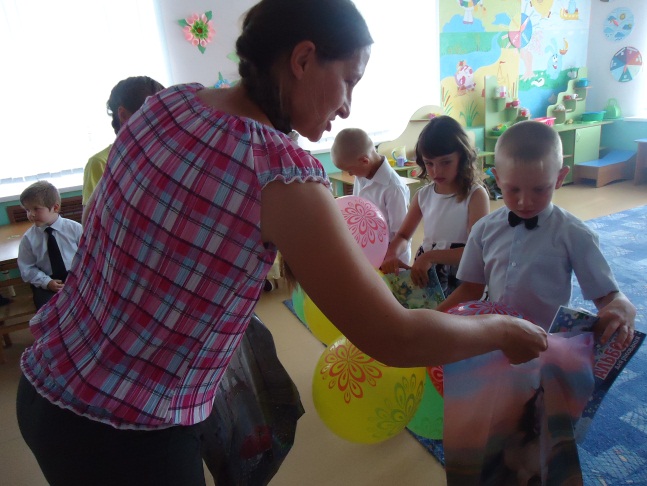 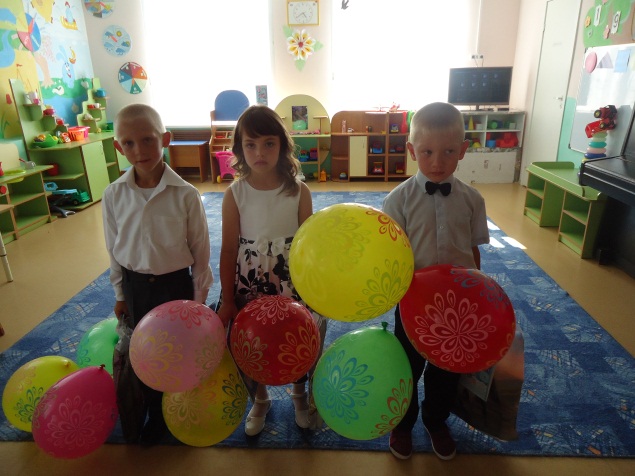 